5.-7. TRINN - TIME 5Smittespredning: LuftveishygieneI dette morsomme eksperimentet lærer elevenehvor lett mikrober kan spre seg når vi hoster og nyser, og de skal gjenskape et gigantisk nys.RelevansFolkehelse og livsmestringSamtale om hvorfor god hoste/nyse hygiene er viktigErfare og observere hvordan mikrober spresMat og helseHelse og forebyggingNaturfagNaturvitenskapelige praksiser og tenkemåterLevende ting og deres miljøerDyr, deriblant menneskerGrunnleggende ferdigheterLesing og forståelse, muntligMatematikkSammenligne målingerStikkordNettlenkerhttps://www.e-bug.eu/no-no/5-7-trinn- luftveishygieneKompetansemålAlle elever skal:forstå at infeksjon kan spre seg gjennom hosting og nysing.forstå at vi kan forhindre smitte- spredning ved å holde et papir eller ermet (ikke hendene) over munnen og nesen når vi hoster eller nyser.forstå at vi fortsatt kan spre smitte hvis vi hoster og nyser i hånden.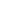 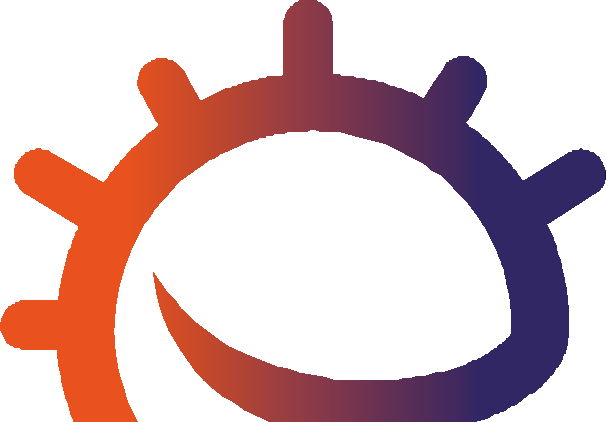 Bakterier Hygiene Infeksjon Overføring Nys Hoste Håndvask64RessurserForberedelserHovedaktivitet: SupernysPer elevEn kopi av EA1Per gruppeLang papirrull, f.eks. tapet Målebånd eller 2 m linjal Pumpesprayflasker Konditorfarge(noen forskjellige farger)Plast-/vinylhansker til engangsbrukTørkerull PappGelé (valgfri)Valgfri aktivitet: Superslimete snørrPer gruppeKopi av SA1Ekstraaktivitet 1: PlakatPer gruppeA4-arkFargepenner/-blyanterEkstraaktivitet 2:Test om luftveishygienePer gruppeKopi av EA2Ekstraaktivitet 3:Fyll ut det som manglerPer elevKopi av EA3For å bygge videre på dette eksperimentet fra 1.-4. trinn kan du ta med barna ut i skolegården. Lagen bane ved å sette 3–4 pulter på rad og legg på hvitt papir (hyllepapir er et rimelig alternativ).Fyll én sprayflaske per gruppe med vann og konditorfarge. Med en farge for hver gruppe blir aktiviteten mer interessant.Lag en stor, utklippet hånd av papp til hver gruppe med en lengrearmseksjon for å holde eller alternativt dekke til hånden på en elev med en engangshanske.Lag et stort papir av en del av en tørkerull.Valgfritt: Tilsett snørr i eksperimentet, lag eget snørr etter SA1, eller bruk alternativt gelé.Helse og sikkerhetElevene kan trenge forklær og hansker.Kontroller at konditorfargen er fortynnet for å unngå flekker.Kontroller at alle sprayflasker er grundig rengjort og skylt før bruk.65StøttemateriellEndringer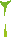 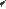 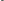 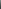 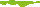 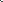 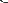 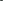 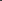 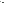 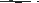 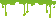 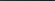 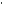 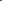 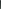 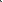 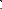 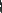 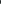 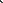 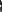 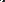 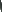 SA1 Superslimete snørrHvis det forekommer utbrudd av infeksjon, og bruk av munnbind anbefales, kan et trinn være å vise hvordan et munnbind kan blokkere mikrobene fra et nys eller et host. Et trinn som alltid bør være med, er hvordan vi fanger og dreper mikrober med papir,og hvordan vi kaster papiret og vasker hendene etterpåhånden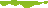 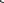 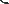 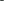 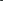 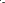 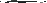 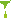 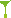 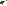 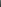 EA1 Supernys (registreringsark)EA2 Luftveishygiene (test)EA3 Luftveishygiene(fyll ut det som mangler)66Undervisningsplan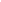 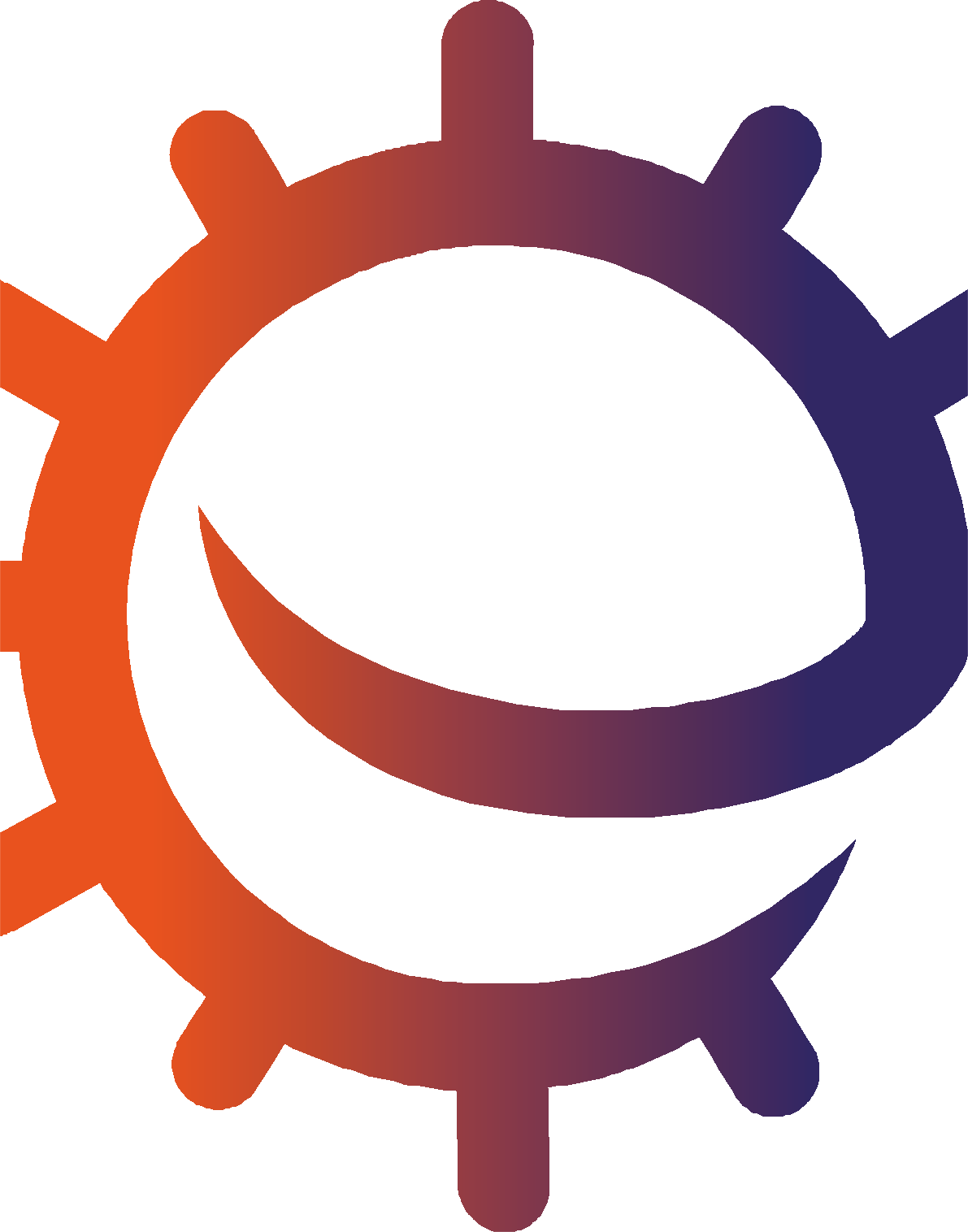 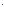 InnføringStart timen med å forklare elevene at de skal lære hvordan bakterier (mikrober) kan overføres fra person til person gjennom hosting og nysing.Spør elevene hva de tror folk mener når de sier ting som «Du smittet meg med influensa» eller «jeg fikk forkjølelsen av deg».Minn elevene på at selv om infeksjoner kan spre seg fra person til person, finnes det vanligvis flere andre måter vi kunne ha blitt utsatt for bakteriene som gjorde oss syke. Det er vanligvis umulig å vite hvem vi har fått infeksjonen av, og det er viktig at alle tar ansvar for å forhindre spredning av disse bakteriene ved å holde oss for munnen/nesen når vi hoster/ nyser, vaske hendene godt og ikke ta oss i øynene og ansiktet med uvaskede hender.Forklar elevene at bakteriene som forårsaker noen sykdommer, er så små at de kan spre seg gjennom luften i vanndråper når vi hoster eller nyser. Hvis du utfører aktivitet to der du lager snørr, er det nyttig å vise til denne her.Forklar at sykdommene som sprer seg på denne måten, er alt fra forkjølelse til sjeldnere eller mer alvorlige infeksjoner som tuberkulose.Fortsett å snakke om forkjølelse og influensa, og forklar at de skyldes virus og ikke bakterier. Forklar at det er svært viktig for alles helse at folk holder seg for munnen og nesen med et papir når de hoster og nyser, eller nyser i albuen hvis de ikke har papir. Smittespredningen kan reduseres med god luftveishygiene.67Diskusjon68Hovedaktivitet: Supernys1 Spå hvor langt nyset vil gå2 Tegn et bilde av deg selv på en post-it lapp og plasser lappen der hvor du tror nyset trefferpå rullebanenTrykk på sprayflasken med vannfra enden av rullebanenMålavstandenTrykk på spray- flasken med en hånd/hanske foran tutenGjenta punkt5 med en bit tørkerull foran tutenHovedaktivitet: SupernysDel klassen i grupper à 4–5 elever.Hver gruppe bør sammen med banen få en sprayflaske, et målebånd eller enlinjal, en kjempehånd eller -hanske og et kjempepapir. Del ut EA 1 Registreringsark til hver elev. Sørg for at de har lest og forstått anvisningene før du starter aktiviteten.For å vise hvor langt et host/nys, og der- med mikrobene i hostet/nyset kan spre seg, bør elever veksle på å holde flasken i enden av banen og simulere et host/ nys ved å trykke inn avtrekkeren éngang over arket. Før de «hoster/nyser» (trykker inn avtrekkeren), bør elevene anslå hvor langt og bredt nyset vil spre seg, og fylle ut dette på resultatarket (EA1). De kan også skrive navnet på en huskelapp før de «nyser», og legge den på banen for å se hvilket estimat som var nærmest. Når elevene har nyst, bør de måle og registrere hvor langt og hvorbredt nyset til hver elev har spredt seg og fylle ut dette på resultatarket.Neste trinn er å observere hva som skjer når vi holder hånden for munnen når vi nyser. Mikrobene fester seg på hendene og kan spre seg til alt vi tar på. Én elev i hver gruppe bør være den som nyser, og den andre eleven børholde kjempehånden eller hånden med hanske hånden cirka 2–5 cm vekk fra sprayflasken. Elevene bør fylle ut både estimerte og faktiske resultater på resultatarket.Til slutt skal vi se hva som skjer når vi holder for munnen med et papirmens vi nyser. Be en annen elev i hver gruppe være den som nyser, og be en annen elev holde opp papiret rett foran spraymunnstykket. Elevene i gruppen bør fylle ut både estimerte og faktiske resultater på EA1 og tegne en graf over resultatene.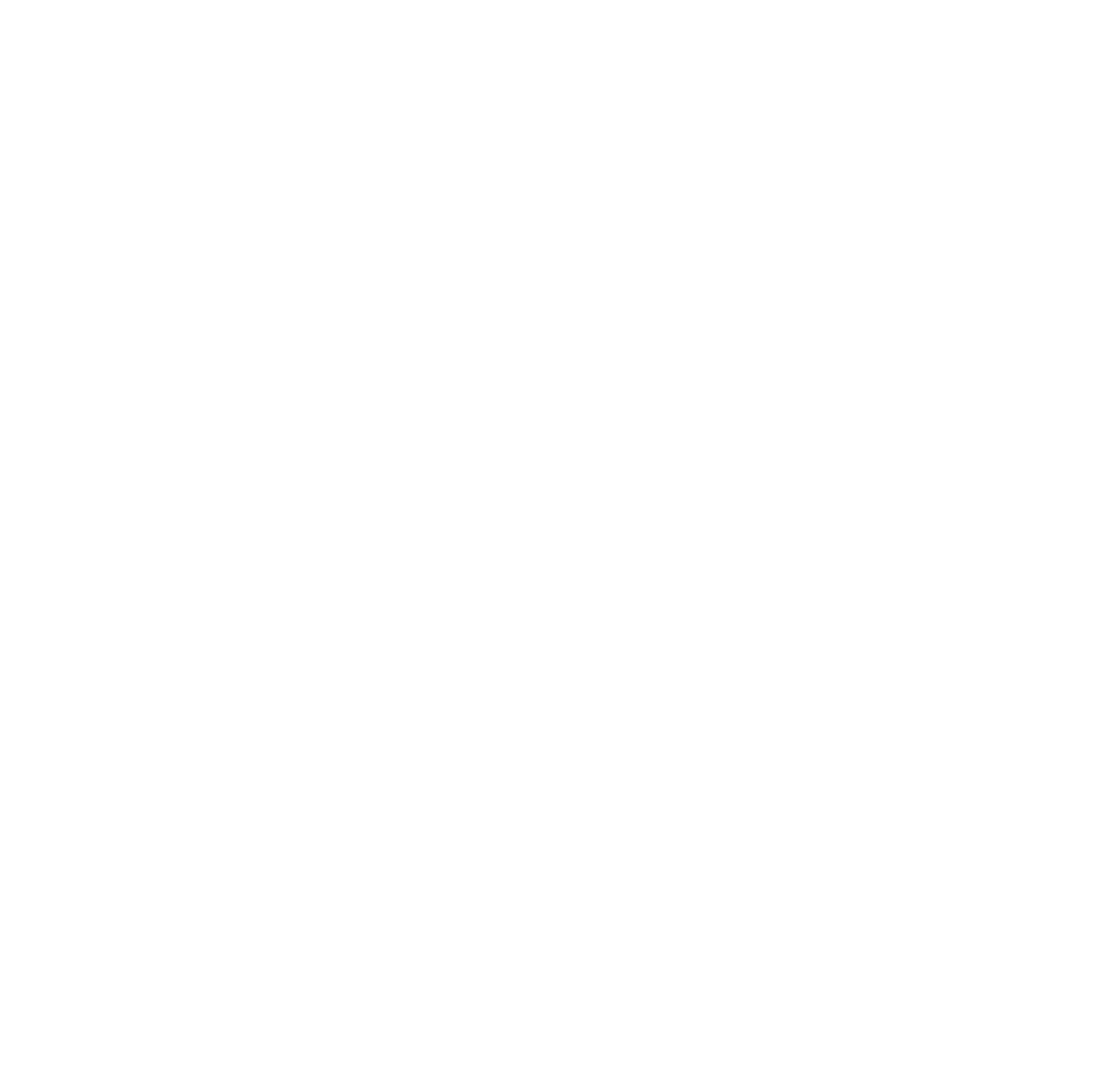 69Valgfri aktivitet: Superslimete snørrAktiviteten supernys viser at når du nyser kan små mikrober spre seg langt. For å bygge videre på dette eksperimentet kan du vurdere å vise at store dråper og snørr også blir slynget ut når vi nyser.Visste du at menneskekroppen produserer 1–1,5 liter snørr på én dag? Dette kanøke når vi har en luftveisinfeksjon. For at elevene skal lære om snørr og snakke om mikrobene i snørret, kan du lage eget snørr ved hjelp av oppskriften Superslimete snørr (SA1). Alternativt kan du bruke gelé.Elevene kan føle på konsistensen og leke med snørret. Forklar elevene at det klissete snørret er tyngre enn de mindre mikrobene og ikke vil spre seg like langt bortover banen.EkstraaktiviteterFyll ut det som manglerDel ut EA3 til elevene, og be dem fylle ut det som mangler med de riktige ordene. Elevene kan fullføre denne aktiviteten enkeltvis i klasserommet eller som lekser.OppsummeringBe elevene – mot slutten av timen – lage noen enkle regler eller budskap for å redusere spredningen av hoste, forkjølelse og influensa på skolen, f.eks.:Hosting og nysing sprer sykdommer Fang, kast, drepDekk hostene og nysene mine med et papir, eller host/nys i albuen (ikke i hånden)Vask hendene etter å ha hostet eller nyst, eller bruk håndspritHåndhygiene (plakatutforming)Be elevene lage en plakat som viser god luftveishygiene som «fang, kast, drep» eller «hold for munnen når du nyser, kast papir og vask hendene regelmessig».Denne aktiviteten kan kombineres med oppsummeringen i slutten av timen.Test om luftveishygieneEA2 er en morsom oppsummeringstest. Del elevene i grupper à 3 eller 4, og del ut ett testark per lag. Laget med flest poeng vinner. Svar finnes på e-Bug-nettstedet.70SA1 - Superslimete snørrSuperslimete snørrAktivitetLag ditt eget snørrKlissete, slimete snørr i nesen fanger mikrober. Dette bidrar til å forhindre at skadelige mikrober kommer inn i kroppen vår og gjør at vi blir syke. Be en voksen hjelpe deg med å lage eget snørr ved hjelp av oppskriften nedenfor.For å lage ditt eget snørr trenger du:INNHOLDSSTOFFERPVA-lim (vannbasert)BakepulverKontaktlinsevæskeGrønn konditorfarge(dette ﬁnner du i bakeavdelingen på butikken)Miljøvennlig glitter (valgfritt)VannEn engangskoppEn plastskje eller røreskjeGummihansker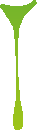 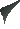 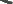 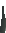 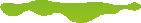 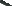 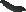 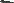 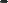 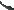 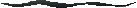 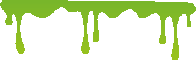 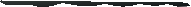 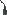 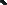 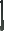 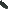 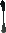 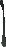 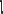 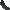 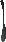 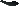 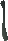 MetodeTa på hanskene. Tilsett noen klyper bakepulver i en kopp for hver30. gram lim (cirka 1 ss per ﬂaske lim). Rør for å blande bakepulveret og limet.Når bakepulveret er helt blandet, tilsetter du noen dråper grønn konditorfarge og glitter (valgfritt). Rør for å blande.Tilsett deretter vann for å endre konsistensen på slimet hvis du vil.Tilsett til slutt kontaktlinsevæsken, og rør til limet ikke er klebrig lenger.Du kan leke med snørret, men ikke spise detVask hendene når du er ferdig med å håndtere snørret. Det vil vare noen dager hvis du oppbevarer det innpakket i plastfolie.Smittespredning:  Luftveishygiene71EA1 - Supernys (registreringsark)SupernysHva tror du vil skje når du setter hånden over munnen for å nyse? Prøv å gjett.Hva tror du vil skje når du holder papiret over munnen for å nyse? Prøv å gjett.Mine observasjonerHvor langt spredte nyset seg?Elev 1	Elev 2	Elev 3	Elev 4	Elev 5NysNys med håndenNys med papirLengde (cm) Bredde (cm) Lengde (cm) Bredde (cm) Lengde (cm) Bredde (cm)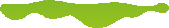 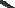 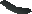 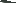 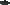 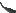 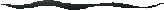 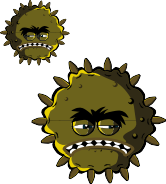 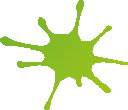 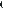 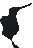 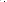 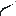 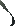 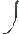 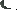 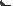 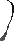 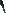 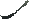 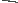 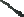 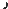 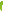 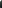 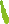 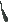 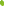 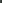 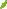 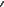 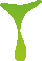 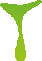 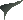 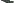 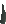 Hva skjedde egentlig da hånden ble holdt over nesen for å nyse? (Hvor og hvor langt spredte nyset seg?)Hva skjedde egentlig da papiret ble holdt over nesen for å nyse? (Hvor og hvor langt spredte nyset seg?)Mine konklusjonerHvorfor er håndhygiene viktig etter å ha hostet og nyst?Hva kan vi gjøre for å hindre at bakterier sprer seg fra person til person?Smittespredning:  LuftveishygieneGå til www.e-bug.eu/no-no	å finne svarene72EA2 - Luftveishygiene (test)Test: LuftveishygieneKryss av for alle svar som er relevanteHvordan kan du overføre mikrober til andre? (3 poeng)Berøring Soving NysingVed å hosteDen beste måten å hindre mikrober i å spre seg på er: (2 poeng)Å holde hånden for munnen når vi nyserÅ holde et papir over munnen når vi nyserÅ bruke et i albuen hvis vi ikke har papirÅ få i seg mye væskeNår vi har nyst i hendene, bør vi: (2 poeng)Vaske hendeneTørke hendene på klærne Ta antibiotikaIngen av ovenståendeHva bør du gjøre med et papir etter å ha nyst i det? (1 poeng)Legge det i lommen til neste gang Kaste det rett i søplaStappe det opp i ermet til neste gangHvilket som helst av ovenstående alternativerHvis du ikke har et papir,er det beste alternativet å nyse: (1 poeng)I hendene I albuenUt i et tomt rom Ned på pultenHva kan skje hvis vi ikke vasker hendene etter å ha nyst i dem? (1 poeng)IngentingSkadelige mikrober kan bli overført til andreDet beskytter mikrobene våreSmittespredning:  Luftveishygiene Gå til www.e-bug.eu/no-no for å finne svarene73EA3 - Lufteishygiene (fyll ut det som mangler)Fullfør setningene nedenfor ved hjelp av stikkordene_______________ kan spre seg fra person til person gjennom luften, gjennom kontakt mellom personer (håndberøring, klemming, kyssing) eller gjennom skitne overﬂater.Forkjølelse og inﬂuensa er de vanligste infeksjonene iklasserommet og blant de mest_______________.Vanlige _______________ for en luftveisinfeksjon kan omfatte_______________, sår hals, _______________, og noen ganger rennende eller tett nese.Vi kan hindre at mikrober overføres fra person til person ved å holde for _______________ og _______________ med et papir og kaste papiret  umiddelbart.Vi bør alltid vaske hendene med såpe og vann, eller_______________ hvis såpe og vann ikke er tilgjengelig, umiddelbart etter å ha kastet papiret.Selv om det er mange_______________ mikrober vi kan bli syke av,kan vi hindre noen infeksjoner ved å bli _______________.Stikkord:hodepine, håndsprit, feber, vaksiner, symptomer, mikrober, nys, host, skadelig, smittsomSmittespredning: Luftveish gieneGå til www.e-bug.eu/no-no	å finne svarene74